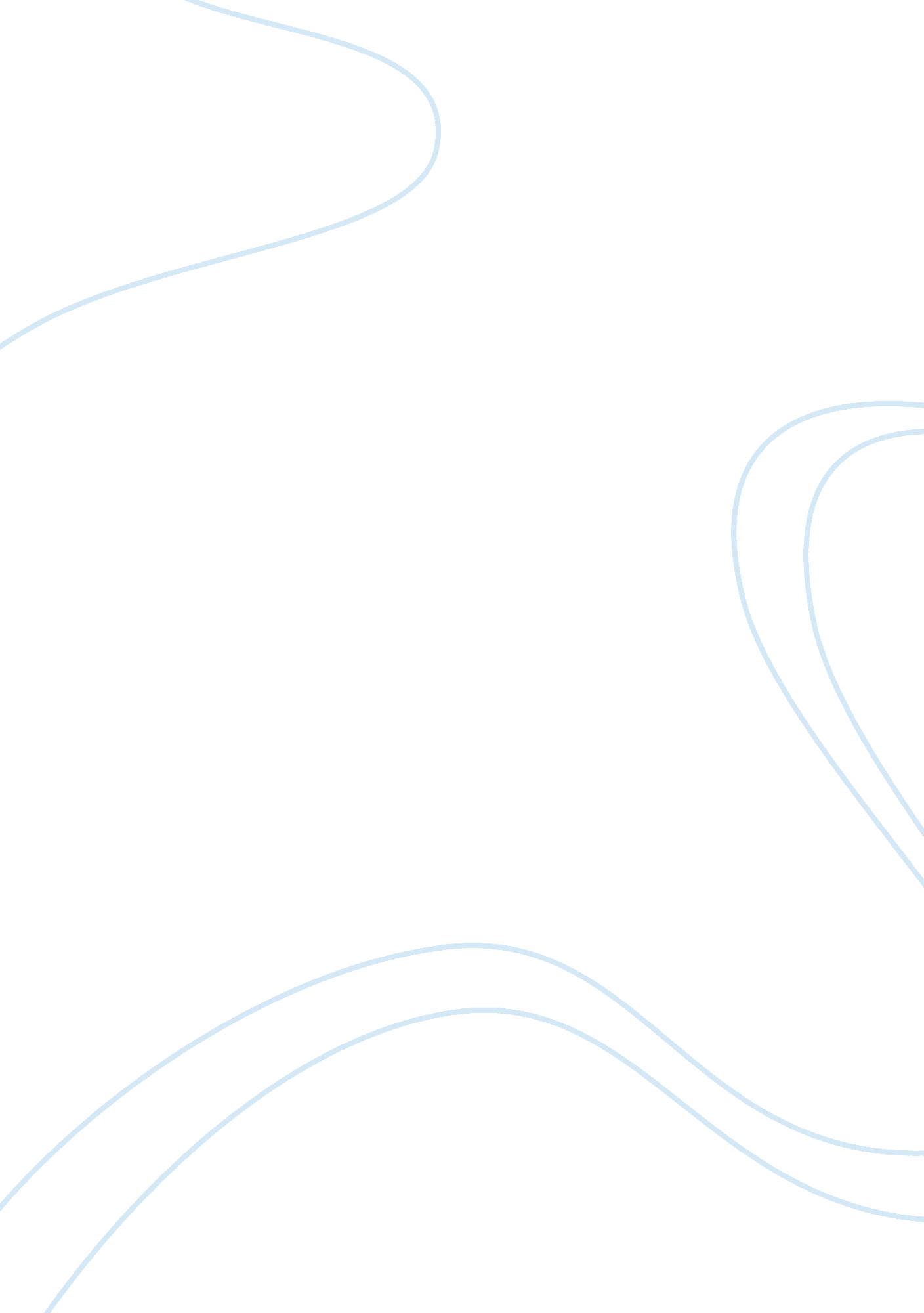 Review of malcolm gladwell`s book "outliers”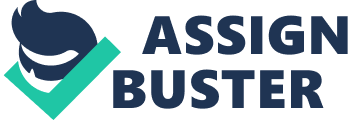 In the general view today, a predominant piece of society have come to envision that the building blocks of accomplishment are inside the personality and character of the individual. On the contrary to this conviction, Malcolm Gladwell certifies in his top of the line unquestionable book Outliers that accomplishment is shaped by external powers in which certain individuals are yielded correct openings and inclinations that only one out of every odd individual is given by predetermination. Regardless of the way that his condition passes on strong affirmation to the extent these distinctive forces of date of birth, family establishment, and altogether blessed openings; helping clear the road for gaining ground, Gladwell undeniably avoids the estimation of industrious work and confirmation. Gladwell’s theory of achieving accomplishment holds some authenticity, yet he deliberately precludes the middle essence of individual effort inside his examinations. The center of advance is inside the individual’s ability to persist through inconveniences and disasters as opposed to it only including people abusing diverse outside forces. In his first segment, Gladwell looks at the birth dates of tip top Canadian hockey players fighting in the last club facilitate. In his examination, clearly an astonishing predominant piece of the players, around 70 percent, are considered inside the underlying three months of the year. Gladwell raises, “ It’s fundamentally that in Canada the capability cutoff for age-class hockey is January initial” (24). Gladwell presumes that the basic favored point of view of physical improvement prompts the kids being detached into two social events; the “ ordinary” and the “ unprecedented,” or more decisively communicated, the “ more energetic players” and the “ more settled players.” This division gives those more prepared players the benefit of better teaching and wide practice hours in their starter athletic interests. Regardless of the way that his presentation is sensible, it undermines individuals who intentionally make windows of chance by virtue of their constant character. An exceptional case that showcases such productive responsibility and valor is the record of Oscar Pistorius. Pistorius is a paraplegic that battle physically fit enemies in the London 2012 Olympics in both the 4×400 exchange and the 400M dash, making astonishing history regardless of the troublesome are had no single great position to help him on the way, anyway in spite of apparently unrealistic resistance, he fanatically arranged to meet up and no more tip top wearing event on the planet. The nature of Pistorius’ consistency and responsibility give bottomless verification in how individual will can challenge all doubts and leave a mark on the world. In the second section of Outliers, entitled “ The 10, 000 Hour Rule,” Gladwell underlines this specific measure of time while deciding the distinction amongst experts and beginners. In help of this rule, Gladwell gives his perusers stories of The Beatles, Bill Gates, and Bill Joy in their individual adventures toward riches and notoriety. While portraying The Beatles early days, Gladwell notices their aggregate measure of exhibitions in Hamburg, “ The Beatles wound up heading out to Hamburg five times in the vicinity of 1960 and the finish of 1962. On the primary outing, they played 106 evenings, at least five hours every night… All told, they performed for 270 evenings in a little more than 18 months” (49-50). It surely bodes well that stretched out long stretches of training liken to higher effectiveness in any territory of expertise, however Gladwell’s fundamental contention is that the inceptive chance to play such long shows for a few evenings amid the week is the thing that gave The Beatles the likelihood of turning into a capable band, and accordingly exceptionally fruitful in their melodic vocation. In spite of the fact that the Hamburg opportunity gave The Beatles an unprecedented measure of time to build up their aptitudes, Gladwell presents this data in a way that ruins the essentialness of individuals who shape their own thriving. The virtuosic guitarist Steve Vai substantiates this subject of vigorous assurance without the requirement for a “ brilliant opportunity.” One may contend that he had a chance to wind up an incredible artist since his folks got him his first guitar and upheld his enthusiasm. Anyway the essential distinction is that a great many people are special with occurrences of chance that others may never experience, however the rule is that some surpassed ordinariness due to their yearning character, along these lines extending their window of chance through cognizant exertion. Mr. Vai emerges among the rest; he earned a Ph. D in music from the esteemed Berklee College of Music and is viewed as a performer that altered the style of playing guitar. To put it plainly, Mr. Vai is confirmation of not just achieving your fantasies and thriving with progress, however he epitomizes the way towards authority through quality of character. 